Fotografia studyjna a białe tło fotograficzneDlaczego białe tło fotograficzne jest tak istotne w fotografiach studyjnych? Dowiesz się tego z naszego artykułu, zachęcamy do lektury.Podstawy fotografii - białe tło fotograficzneOodstawowym podziałem fotografii jest fotografia plenerowa a także fotografia studyjna. Jeżeli specjalizujemy się bądź też chcemy nauczyć się tego jak wykonywać fotografię studyjną, z pewnością będziemy potrzebować białego tła fotograficznego. Dlaczego jest ono tak istotne?Dlaczego tło jest niezbędne?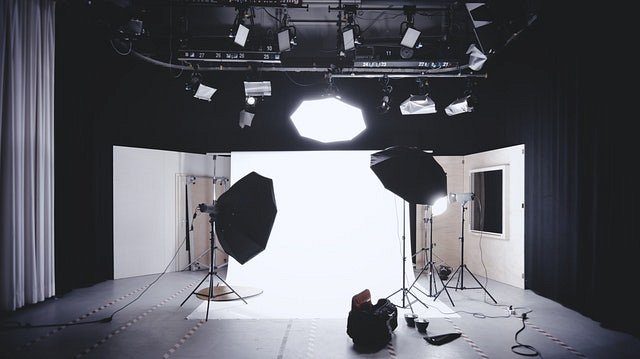 Otóż przyjmuje się, iż białe tło fotograficzne pozwala na odizolowanie fotografowanej postaci. Dodatkowo ma to zmusić odbiorcę danej fotografii do próby odczytania przekazu zaklętego w zdjęciu. Jest to zdecydowanie dobry sposób na przedstawianie wyrazistych czy też nieszablonowych postaci na zdjęciu. Gdzie możemy wyeksponować nie tylko ich cechy fizyczne ale także cechy osobowości. Oczywiście jeżeli nasze zdjęcie będzie na tyle wnikliwe.Gdzie kupić białe tło fotograficzne?Jeżeli zastanawiasz się gdzie kupić białe tło fotograficzne polecamy zaznajomienie się ze stroną internetową E - Trade. To sklep prowadzony w formie online, który w swoich katalogach dostarcza fotografom profesjonalnym bądź też hobbystycznym mnóstwo akcesorii i dodatków fotograficznych, między innymi właśnie wielokolorowy tła. Szukając odpowiedniego wyposażenia i sprzętu, warto sprawdzić oferte E - trade i wybrać produkty dla siebie.